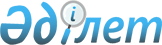 Мәслихаттың 2020 жылғы 6 қаңтардағы № 380 "Лисаков қаласының 2020-2022 жылдарға арналған бюджеті туралы" шешіміне өзгерістер енгізу туралы
					
			Мерзімі біткен
			
			
		
					Қостанай облысы Лисаков қаласы мәслихатының 2020 жылғы 30 қарашадағы № 449 шешімі. Қостанай облысының Әділет департаментінде 2020 жылғы 4 желтоқсанда № 9609 болып тіркелді. Мерзімі өткендіктен қолданыс тоқтатылды
      2008 жылғы 4 желтоқсандағы Қазақстан Республикасы Бюджет кодексінің 106-бабына сәйкес Лисаков қалалық мәслихаты ШЕШІМ ҚАБЫЛДАДЫ:
      1. Мәслихаттың "Лисаков қаласының 2020-2022 жылдарға арналған бюджеті туралы" 2020 жылғы 6 қаңтардағы № 380 шешіміне (2020 жылғы 9 қаңтарда Қазақстан Республикасы нормативтік құқықтық актілерінің эталондық бақылау банкінде жарияланған, Нормативтік құқықтық актілерді мемлекеттік тіркеу тізілімінде № 8868 болып тіркелген) мынадай өзгерістер енгізілсін:
      көрсетілген шешімнің 1-тармағы жаңа редакцияда жазылсын:
      "1. Лисаков қаласының 2020-2022 жылдарға арналған бюджеті тиісінше 1, 2 және 3-қосымшаларына сәйкес, оның ішінде 2020 жылға мынадай көлемдерде бекітілсін:
      1) кірістер – 5413262,0 мың теңге, оның ішінде:
      салықтық түсімдер бойынша – 2580695,5 мың теңге;
      салықтық емес түсімдер бойынша – 11746,0 мың теңге;
      негізгі капиталды сатудан түсетін түсімдер бойынша – 29584,0 мың теңге;
      трансферттер түсімі бойынша – 2791236,5 мың теңге;
      2) шығындар – 6070574,2 мың теңге;
      3) таза бюджеттік кредиттеу – 1174053,3 мың теңге, оның ішінде:
      бюджеттік кредиттер – 1185402,8 мың тенге;
      бюджеттік кредиттерді өтеу – 11349,5 мың теңге;
      4) қаржы активтерімен операциялар бойынша сальдо – 0,0 теңге;
      5) бюджет тапшылығы (профициті) – - 1831365,5 мың теңге;
      6) бюджет тапшылығын қаржыландыру (профицитін пайдалану) – 1831365,5 мың теңге.";
      көрсетілген шешімнің 1, 2-қосымшалары осы шешімнің 1, 2-қосымшаларына сәйкес жаңа редакцияда жазылсын.
      2. Осы шешім 2020 жылғы 1 қаңтардан бастап қолданысқа енгізіледі. Лисаков қаласының 2020 жылға арналған бюджеті Лисаков қаласының 2021 жылға арналған бюджеті
					© 2012. Қазақстан Республикасы Әділет министрлігінің «Қазақстан Республикасының Заңнама және құқықтық ақпарат институты» ШЖҚ РМК
				
      Кезектен тыс сессиясының төрағасы 

А. Демисенов

      Қалалық мәслихатының хатшысы 

С. Шалдыбаева
Мәслихаттың
2020 жылғы 30 қарашадағы
№ 449 шешіміне
1-қосымшаМәслихаттың
2020 жылғы 6 қаңтардағы
№ 380 шешіміне
1-қосымша
Санаты
Санаты
Санаты
Санаты
Санаты
Сомасы, мың теңге
Сыныбы 
Сыныбы 
Сыныбы 
Сыныбы 
Сомасы, мың теңге
Кіші сыныбы
Кіші сыныбы
Кіші сыныбы
Сомасы, мың теңге
Атауы
Атауы
Сомасы, мың теңге
1
2
3
4
4
5
I. Кірістер
I. Кірістер
5 413 262,0
1
Салықтық түсімдер
Салықтық түсімдер
2 580 695,5
1
01
Табыс салығы
Табыс салығы
1 244 806,0
1
01
1
Корпоративтік табыс салығы
Корпоративтік табыс салығы
230 178,0
1
01
2
Жеке табыс салығы
Жеке табыс салығы
1 014 628,0
1
03
Әлеуметтiк салық
Әлеуметтiк салық
819 071,0
1
03
1
Әлеуметтiк салық
Әлеуметтiк салық
819 071,0
1
04
Меншiкке салынатын салықтар
Меншiкке салынатын салықтар
228 644,5
1
04
1
Мүлiкке салынатын салықтар
Мүлiкке салынатын салықтар
173 469,0
1
04
3
Жер салығы
Жер салығы
7 684,0
1
04
4
Көлiк құралдарына салынатын салық
Көлiк құралдарына салынатын салық
47 491,5
1
05
Тауарларға, жұмыстарға және қызметтерге салынатын iшкi салықтар
Тауарларға, жұмыстарға және қызметтерге салынатын iшкi салықтар
281 987,0
1
05
2
Акциздер
Акциздер
48 841,0
1
05
3
Табиғи және басқа да ресурстарды пайдаланғаны үшiн түсетiн түсiмдер
Табиғи және басқа да ресурстарды пайдаланғаны үшiн түсетiн түсiмдер
213 014,0
1
05
4
Кәсiпкерлiк және кәсiби қызметтi жүргiзгенi үшiн алынатын алымдар
Кәсiпкерлiк және кәсiби қызметтi жүргiзгенi үшiн алынатын алымдар
19 890,0
1
05
5
Ойын бизнесіне салық
Ойын бизнесіне салық
242,0
1
08
Заңдық маңызы бар әрекеттерді жасағаны және (немесе) оған уәкілеттігі бар мемлекеттік органдар немесе лауазымды адамдар құжаттар бергені үшін алынатын міндетті төлемдер
Заңдық маңызы бар әрекеттерді жасағаны және (немесе) оған уәкілеттігі бар мемлекеттік органдар немесе лауазымды адамдар құжаттар бергені үшін алынатын міндетті төлемдер
6 187,0
1
08
1
Мемлекеттік баж
Мемлекеттік баж
6 187,0
2
Салықтық емес түсiмдер
Салықтық емес түсiмдер
11 746,0
2
01
Мемлекеттік меншіктен түсетін кірістер
Мемлекеттік меншіктен түсетін кірістер
11 372,0
2
01
1
Мемлекеттік кәсіпорындардың таза кірісі бөлігінің түсімдері
Мемлекеттік кәсіпорындардың таза кірісі бөлігінің түсімдері
1 229,0
2
01
3
Мемлекет меншігіндегі акциялардың мемлекеттік пакеттеріне дивидендтер
Мемлекет меншігіндегі акциялардың мемлекеттік пакеттеріне дивидендтер
114,0
2
01
5
Мемлекет меншігіндегі мүлікті жалға беруден түсетін кірістер
Мемлекет меншігіндегі мүлікті жалға беруден түсетін кірістер
9 176,0
2
01
7
Мемлекеттік бюджеттен берілген кредиттер бойынша сыйақылар
Мемлекеттік бюджеттен берілген кредиттер бойынша сыйақылар
172,0
2
01
9
Мемлекет меншігінен түсетін басқа да кірістер
Мемлекет меншігінен түсетін басқа да кірістер
681,0
2
06
Басқа да салықтық емес түсiмдер
Басқа да салықтық емес түсiмдер
374,0
2
06
1
Басқа да салықтық емес түсiмдер
Басқа да салықтық емес түсiмдер
374,0
3
Негізгі капиталды сатудан түсетін түсімдер
Негізгі капиталды сатудан түсетін түсімдер
29 584,0
3
01
Мемлекеттік мекемелерге бекітілген мемлекеттік мүлікті сату
Мемлекеттік мекемелерге бекітілген мемлекеттік мүлікті сату
9 819,0
3
01
1
Мемлекеттік мекемелерге бекітілген мемлекеттік мүлікті сату
Мемлекеттік мекемелерге бекітілген мемлекеттік мүлікті сату
9 819,0
3
03
Жердi және материалдық емес активтердi сату
Жердi және материалдық емес активтердi сату
19 765,0
3
03
1
Жерді сату
Жерді сату
17 561,0
3
03
2
Материалдық емес активтерді сату 
Материалдық емес активтерді сату 
2 204,0
4
Трансферттердің түсімдері
Трансферттердің түсімдері
2 791 236,5
4
01
Төмен тұрған мемлекеттiк басқару органдарынан трансферттер
Төмен тұрған мемлекеттiк басқару органдарынан трансферттер
0,4
4
01
3
Аудандық маңызы бар қалалардың, ауылдардың, кенттердің, аулдық округтардың бюджеттерінен трансферттер
Аудандық маңызы бар қалалардың, ауылдардың, кенттердің, аулдық округтардың бюджеттерінен трансферттер
0,4
4
02
Мемлекеттiк басқарудың жоғары тұрған органдарынан түсетiн трансферттер
Мемлекеттiк басқарудың жоғары тұрған органдарынан түсетiн трансферттер
2 791 236,1
4
02
2
Облыстық бюджеттен түсетiн трансферттер
Облыстық бюджеттен түсетiн трансферттер
2 791 236,1
Функционалдық топ
Функционалдық топ
Функционалдық топ
Функционалдық топ
Функционалдық топ
Сомасы, мың теңге
Кіші функция
Кіші функция
Кіші функция
Кіші функция
Сомасы, мың теңге
Бюджеттік бағдарламалардың әкімшісі
Бюджеттік бағдарламалардың әкімшісі
Бюджеттік бағдарламалардың әкімшісі
Сомасы, мың теңге
Бағдарлама
Бағдарлама
Сомасы, мың теңге
Атауы
Сомасы, мың теңге
II. Шығыстар
6 070 574,2
01
Жалпы сипаттағы мемлекеттiк қызметтер
297 191,9
1
Мемлекеттiк басқарудың жалпы функцияларын орындайтын өкiлдi, атқарушы және басқа органдар
174 122,6
112
Аудан (облыстық маңызы бар қала) мәслихатының аппараты
21 511,1
001
Аудан (облыстық маңызы бар қала) мәслихатының қызметін қамтамасыз ету жөніндегі қызметтер
21 170,4
003
Мемлекеттік органның күрделі шығыстары
340,7
122
Аудан (облыстық маңызы бар қала) әкімінің аппараты
152 611,5
001
Аудан (облыстық маңызы бар қала) әкімінің қызметін қамтамасыз ету жөніндегі қызметтер
141 806,5
003
Мемлекеттік органның күрделі шығыстары
10 805,0
2
Қаржылық қызмет
31 880,5
452
Ауданның (облыстық маңызы бар қаланың) қаржы бөлімі
31 880,5
001
Ауданның (облыстық маңызы бар қаланың) бюджетін орындау және коммуналдық меншігін басқару саласындағы мемлекеттік саясатты іске асыру жөніндегі қызметтер
29 387,2
003
Салық салу мақсатында мүлікті бағалауды жүргізу
2 130,3
010
Жекешелендіру, коммуналдық меншікті басқару, жекешелендіруден кейінгі қызмет және осыған байланысты дауларды реттеу
320,6
018
Мемлекеттік органның күрделі шығыстары
42,4
5
Жоспарлау және статистикалық қызмет
18 481,0
453
Ауданның (облыстық маңызы бар қаланың) экономика және бюджеттік жоспарлау бөлімі
18 481,0
001
Экономикалық саясатты, мемлекеттік жоспарлау жүйесін қалыптастыру және дамыту саласындағы мемлекеттік саясатты іске асыру жөніндегі қызметтер
18 481,0
9
Жалпы сипаттағы өзге де мемлекеттiк қызметтер
72 707,8
454
Ауданның (облыстық маңызы бар қаланың) кәсіпкерлік және ауыл шаруашылығы бөлімі
17 539,0
001
Жергілікті деңгейде кәсіпкерлікті және ауыл шаруашылығын дамыту саласындағы мемлекеттік саясатты іске асыру жөніндегі қызметтер
16 495,0
007
Мемлекеттік органның күрделі шығыстары
1 044,0
458
Ауданның (облыстық маңызы бар қаланың) тұрғын үй-коммуналдық шаруашылығы, жолаушылар көлігі және автомобиль жолдары бөлімі
55 168,8
001
Жергілікті деңгейде тұрғын үй-коммуналдық шаруашылығы, жолаушылар көлігі және автомобиль жолдары саласындағы мемлекеттік саясатты іске асыру жөніндегі қызметтер
29 324,8
067
Ведомстволық бағыныстағы мемлекеттік мекемелер мен ұйымдардың күрделі шығыстары
20 844,0
113
Төменгі тұрған бюджеттерге берілетін нысаналы ағымдағы трансферттер
5 000,0
02
Қорғаныс
8 492,3
1
Әскери мұқтаждар
7 987,8
122
Аудан (облыстық маңызы бар қала) әкімінің аппараты
7 987,8
005
Жалпыға бірдей әскери міндетті атқару шеңберіндегі іс-шаралар
7 987,8
2
Төтенше жағдайлар жөнiндегi жұмыстарды ұйымдастыру
504,5
122
Аудан (облыстық маңызы бар қала) әкімінің аппараты
504,5
006
Аудан (облыстық маңызы бар қала) ауқымындағы төтенше жағдайлардың алдын алу және оларды жою
504,5
03
Қоғамдық тәртіп, қауіпсіздік, құқықтық, сот, қылмыстық-атқару қызметі
10 520,7
9
Қоғамдық тәртіп және қауіпсіздік саласындағы басқа да қызметтер
10 520,7
458
Ауданның (облыстық маңызы бар қаланың) тұрғын үй-коммуналдық шаруашылығы, жолаушылар көлігі және автомобиль жолдары бөлімі
10 520,7
021
Елдi мекендерде жол қозғалысы қауiпсiздiгін қамтамасыз ету
10 520,7
04
Бiлiм беру
2 862 681,6
1
Мектепке дейiнгi тәрбие және оқыту
894 660,1
464
Ауданның (облыстық маңызы бар қаланың) білім бөлімі
834 552,1
009
Мектепке дейінгі тәрбие мен оқыту ұйымдарының қызметін қамтамасыз ету
834 552,1
467
Ауданның (облыстық маңызы бар қаланың) құрылыс бөлімі
60 108,0
037
Мектепке дейiнгi тәрбие және оқыту объектілерін салу және реконструкциялау
60 108,0
2
Бастауыш, негізгі орта және жалпы орта білім беру
1 886 498,9
464
Ауданның (облыстық маңызы бар қаланың) білім бөлімі
1 886 498,9
003
Жалпы білім беру
1 672 117,9
006
Балаларға қосымша білім беру
214 381,0
9
Бiлiм беру саласындағы өзге де қызметтер
81 522,6
464
Ауданның (облыстық маңызы бар қаланың) білім бөлімі
81 522,6
001
Жергілікті деңгейде білім беру саласындағы мемлекеттік саясатты іске асыру жөніндегі қызметтер
16 982,7
005
Ауданның (облыстық маңызы бар қаланың) мемлекеттік білім беру мекемелер үшін оқулықтар мен оқу-әдiстемелiк кешендерді сатып алу және жеткізу
38 304,3
007
Аудандық (қалалық) ауқымдағы мектеп олимпиадаларын және мектептен тыс іс-шараларды өткiзу
1 446,0
015
Жетім баланы (жетім балаларды) және ата-аналарының қамқорынсыз қалған баланы (балаларды) күтіп-ұстауға қамқоршыларға (қорғаншыларға) ай сайынға ақшалай қаражат төлемі
21 253,6
022
Жетім баланы (жетім балаларды) және ата-анасының қамқорлығынсыз қалған баланы (балаларды) асырап алғаны үшін Қазақстан азаматтарына біржолғы ақша қаражатын төлеуге арналған төлемдер
209,0
067
Ведомстволық бағыныстағы мемлекеттік мекемелер мен ұйымдардың күрделі шығыстары
3 327,0
06
Әлеуметтiк көмек және әлеуметтiк қамсыздандыру
357 189,2
1
Әлеуметтiк қамсыздандыру
64 028,3
451
Ауданның (облыстық маңызы бар қаланың) жұмыспен қамту және әлеуметтік бағдарламалар бөлімі
57 196,0
005
Мемлекеттік атаулы әлеуметтік көмек 
57 040,0
057
Атаулы мемлекеттік әлеуметтік көмек алушылар болып табылатын жеке тұлғаларды телевизиялық абоненттiк жалғамалармен қамтамасыз ету
156,0
464
Ауданның (облыстық маңызы бар қаланың) білім бөлімі
6 832,3
030
Патронат тәрбиешілерге берілген баланы (балаларды) асырап бағу 
2 436,1
031
Жетім балаларды және ата-аналарының қамқорынсыз қалған, отбасылық үлгідегі балалар үйлері мен асыраушы отбасыларындағы балаларды мемлекеттік қолдау
4 396,2
2
Әлеуметтiк көмек 
226 831,3
451
Ауданның (облыстық маңызы бар қаланың) жұмыспен қамту және әлеуметтік бағдарламалар бөлімі
226 831,3
002
Жұмыспен қамту бағдарламасы
90 289,2
006
Тұрғын үйге көмек көрсету
10 054,0
007
Жергілікті өкілетті органдардың шешімі бойынша мұқтаж азаматтардың жекелеген топтарына әлеуметтік көмек
37 026,6
010
Үйден тәрбиеленіп оқытылатын мүгедек балаларды материалдық қамтамасыз ету
2 673,5
014
Мұқтаж азаматтарға үйде әлеуметтiк көмек көрсету
29 958,0
015
Зейнеткерлер мен мүгедектерге әлеуметтiк қызмет көрсету аумақтық орталығы
20 268,0
017
Оңалтудың жеке бағдарламасына сәйкес мұқтаж мүгедектердi мiндеттi гигиеналық құралдармен қамтамасыз ету, қозғалуға қиындығы бар бірінші топтағы мүгедектерге жеке көмекшінің және есту бойынша мүгедектерге қолмен көрсететiн тіл маманының қызметтерін ұсыну
11 615,0
023
Жұмыспен қамту орталықтарының қызметін қамтамасыз ету
24 947,0
9
Әлеуметтiк көмек және әлеуметтiк қамтамасыз ету салаларындағы өзге де қызметтер
66 329,6
451
Ауданның (облыстық маңызы бар қаланың) жұмыспен қамту және әлеуметтік бағдарламалар бөлімі
66 329,6
001
Жергілікті деңгейде халық үшін әлеуметтік бағдарламаларды жұмыспен қамтуды қамтамасыз етуді іске асыру саласындағы мемлекеттік саясатты іске асыру жөніндегі қызметтер
39 714,0
011
Жәрдемақыларды және басқа да әлеуметтік төлемдерді есептеу, төлеу мен жеткізу бойынша қызметтерге ақы төлеу
483,0
021
Мемлекеттік органның күрделі шығыстары
178,6
050
Қазақстан Республикасында мүгедектердің құқықтарын қамтамасыз етуге және өмір сүру сапасын жақсарту
21 400,0
054
Үкіметтік емес ұйымдарда мемлекеттік әлеуметтік тапсырысты орналастыру
4 554,0
07
Тұрғын үй-коммуналдық шаруашылық
819 252,0
1
Тұрғын үй шаруашылығы
81 261,9
458
Ауданның (облыстық маңызы бар қаланың) тұрғын үй-коммуналдық шаруашылығы, жолаушылар көлігі және автомобиль жолдары бөлімі
80 299,8
003
Мемлекеттік тұрғын үй қорын сақтауды ұйымдастыру
11 549,8
004
Азаматтардың жекелеген санаттарын тұрғын үймен қамтамасыз ету
33 350,0
070
Қазақстан Республикасында төтенше жағдай режимінде коммуналдық қызметтерге ақы төлеу бойынша халықтың төлемдерін өтеу
35 400,0
467
Ауданның (облыстық маңызы бар қаланың) құрылыс бөлімі
962,1
004
Инженерлік-коммуникациялық инфрақұрылымды жобалау, дамыту және (немесе) жайластыру
962,1
2
Коммуналдық шаруашылық
609 113,2
458
Ауданның (облыстық маңызы бар қаланың) тұрғын үй-коммуналдық шаруашылығы, жолаушылар көлігі және автомобиль жолдары бөлімі
28 762,2
012
Сумен жабдықтау және су бұру жүйесінің жұмыс істеуі
4 490,0
026
Ауданның (облыстық маңызы бар қаланың) коммуналдық меншігіндегі жылу жүйелерін қолдануды ұйымдастыру
11 583,0
029
Сумен жабдықтау және су бұру жүйелерін дамыту
12 689,2
467
Ауданның (облыстық маңызы бар қаланың) құрылыс бөлімі
580 351,0
006
Сумен жабдықтау және су бұру жүйесін дамыту
580 351,0
3
Елді-мекендерді көркейту
128 876,9
458
Ауданның (облыстық маңызы бар қаланың) тұрғын үй-коммуналдық шаруашылығы, жолаушылар көлігі және автомобиль жолдары бөлімі
128 876,9
015
Елдi мекендердегі көшелердi жарықтандыру
48 903,8
016
Елдi мекендердiң санитариясын қамтамасыз ету
65 782,0
017
Жерлеу орындарын ұстау және туыстары жоқ адамдарды жерлеу
218,4
018
Елдi мекендердi абаттандыру және көгалдандыру
13 972,7
08
Мәдениет, спорт, туризм және ақпараттық кеңістiк
551 675,1
1
Мәдениет саласындағы қызмет
87 731,0
455
Ауданның (облыстық маңызы бар қаланың) мәдениет және тілдерді дамыту бөлімі
87 731,0
003
Мәдени-демалыс жұмысын қолдау
87 731,0
2
Спорт
294 292,7
465
Ауданның (облыстық маңызы бар қаланың) дене шынықтыру және спорт бөлімі
54 082,3
001
Жергілікті деңгейде дене шынықтыру және спорт саласындағы мемлекеттік саясатты іске асыру жөніндегі қызметтер
7 881,5
004
Мемлекеттік органның күрделі шығыстары
5 213,0
005
Ұлттық және бұқаралық спорт түрлерін дамыту
27 885,0
006
Аудандық (облыстық маңызы бар қалалық) деңгейде спорттық жарыстар өткiзу
9 993,8
007
Әртүрлi спорт түрлерi бойынша аудан (облыстық маңызы бар қала) құрама командаларының мүшелерiн дайындау және олардың облыстық спорт жарыстарына қатысуы
3 109,0
467
Ауданның (облыстық маңызы бар қаланың) құрылыс бөлімі
240 210,4
008
Cпорт объектілерін дамыту
240 210,4
3
Ақпараттық кеңiстiк
107 536,7
455
Ауданның (облыстық маңызы бар қаланың) мәдениет және тілдерді дамыту бөлімі
71 630,7
006
Аудандық (қалалық) кiтапханалардың жұмыс iстеуi
62 913,7
007
Мемлекеттiк тiлдi және Қазақстан халқының басқа да тiлдерін дамыту
8 717,0
456
Ауданның (облыстық маңызы бар қаланың) ішкі саясат бөлімі
35 906,0
002
Мемлекеттік ақпараттық саясат жүргізу жөніндегі қызметтер
35 906,0
9
Мәдениет, спорт, туризм және ақпараттық кеңiстiктi ұйымдастыру жөнiндегi өзге де қызметтер
62 114,7
455
Ауданның (облыстық маңызы бар қаланың) мәдениет және тілдерді дамыту бөлімі
27 777,3
001
Жергілікті деңгейде тілдерді және мәдениетті дамыту саласындағы мемлекеттік саясатты іске асыру жөніндегі қызметтер
11 671,0
032
Ведомстволық бағыныстағы мемлекеттік мекемелер мен ұйымдардың күрделі шығыстары
16 106,3
456
Ауданның (облыстық маңызы бар қаланың) ішкі саясат бөлімі
34 337,4
001
Жергілікті деңгейде ақпарат, мемлекеттілікті нығайту және азаматтардың әлеуметтік сенімділігін қалыптастыру саласында мемлекеттік саясатты іске асыру жөніндегі қызметтер
20 937,4
003
Жастар саясаты саласында іс-шараларды іске асыру
13 020,0
006
Мемлекеттік органның күрделі шығыстары
380,0
09
Отын-энергетика кешенi және жер қойнауын пайдалану
8 996,6
1
Отын және энергетика
8 996,6
458
Ауданның (облыстық маңызы бар қаланың) тұрғын үй-коммуналдық шаруашылығы, жолаушылар көлігі және автомобиль жолдары бөлімі
8 996,6
019
Жылу-энергетикалық жүйені дамыту
8 996,6
10
Ауыл, су, орман, балық шаруашылығы, ерекше қорғалатын табиғи аумақтар, қоршаған ортаны және жануарлар дүниесін қорғау, жер қатынастары
14 718,0
1
Ауыл шаруашылығы
1 903,2
473
Ауданның (облыстық маңызы бар қаланың) ветеринария бөлімі
1 903,2
001
Жергілікті деңгейде ветеринария саласындағы мемлекеттік саясатты іске асыру жөніндегі қызметтер
1 903,2
6
Жер қатынастары
12 789,1
463
Ауданның (облыстық маңызы бар қаланың) жер қатынастары бөлімі
12 789,1
001
Аудан (облыстық маңызы бар қала) аумағында жер қатынастарын реттеу саласындағы мемлекеттік саясатты іске асыру жөніндегі қызметтер
12 749,0
007
Мемлекеттік органның күрделі шығыстары
40,1
9
Ауыл, су, орман, балық шаруашылығы, қоршаған ортаны қорғау және жер қатынастары саласындағы басқа да қызметтер
25,7
453
Ауданның (облыстық маңызы бар қаланың) экономика және бюджеттік жоспарлау бөлімі
25,7
099
Мамандарға әлеуметтік қолдау көрсету жөніндегі шараларды іске асыру
25,7
11
Өнеркәсіп, сәулет, қала құрылысы және құрылыс қызметі
40 886,2
2
Сәулет, қала құрылысы және құрылыс қызметі
40 886,2
467
Ауданның (облыстық маңызы бар қаланың) құрылыс бөлімі
23 390,8
001
Жергілікті деңгейде құрылыс саласындағы мемлекеттік саясатты іске асыру жөніндегі қызметтер
23 361,0
017
Мемлекеттік органның күрделі шығыстары
29,8
468
Ауданның (облыстық маңызы бар қаланың) сәулет және қала құрылысы бөлімі
17 495,4
001
Жергілікті деңгейде сәулет және қала құрылысы саласындағы мемлекеттік саясатты іске асыру жөніндегі қызметтер
13 891,9
003
Аудан аумағында қала құрылысын дамыту схемаларын және елді мекендердің бас жоспарларын әзірлеу
3 573,7
004
Мемлекеттік органның күрделі шығыстары
29,8
12
Көлiк және коммуникация
688 104,1
1
Автомобиль көлiгi
688 104,1
458
Ауданның (облыстық маңызы бар қаланың) тұрғын үй-коммуналдық шаруашылығы, жолаушылар көлігі және автомобиль жолдары бөлімі
688 104,1
023
Автомобиль жолдарының жұмыс істеуін қамтамасыз ету
206 463,1
045
Аудандық маңызы бар автомобиль жолдарын және елді-мекендердің көшелерін күрделі және орташа жөндеу
481 641,0
13
Басқалар
330 509,8
3
Кәсiпкерлiк қызметтi қолдау және бәсекелестікті қорғау
1 194,0
454
Ауданның (облыстық маңызы бар қаланың) кәсіпкерлік және ауыл шаруашылығы бөлімі
1 194,0
006
Кәсіпкерлік қызметті қолдау
1 194,0
9
Басқалар
329 315,8
452
Ауданның (облыстық маңызы бар қаланың) қаржы бөлімі
139 099,5
012
Ауданның (облыстық маңызы бар қаланың) жергілікті атқарушы органының резерві
139 099,5
458
Ауданның (облыстық маңызы бар қаланың) тұрғын үй-коммуналдық шаруашылығы, жолаушылар көлігі және автомобиль жолдары бөлімі
178 731,0
044
Моноқалаларды ағымдағы жайластыру
178 731,0
467
Ауданның (облыстық маңызы бар қаланың) құрылыс бөлімі
11 485,3
085
Шағын және моноқалаларда бюджеттік инвестициялық жобаларды іске асыру
11 485,3
14
Борышқа қызмет көрсету
122,0
1
Борышқа қызмет көрсету
122,0
452
Ауданның (облыстық маңызы бар қаланың) қаржы бөлімі
122,0
013
Жергілікті атқарушы органдардың облыстық бюджеттен қарыздар бойынша сыйақылар мен өзге де төлемдерді төлеу бойынша борышына қызмет көрсету
122,0
15
Трансферттер
68 992,2
1
Трансферттер
68 992,2
452
Ауданның (облыстық маңызы бар қаланың) қаржы бөлімі
68 992,2
006
Пайдаланылмаған (толық пайдаланылмаған) нысаналы трансферттерді қайтару
13 501,1
038
Субвенциялар
36 039,0
054
Қазақстан Республикасының Ұлттық қорынан берілетін нысаналы трансферт есебінен республикалық бюджеттен бөлінген пайдаланылмаған (түгел пайдаланылмаған) нысаналы трансферттердің сомасын қайтару
19 452,1
16
Қарыздарды өтеу
11 242,5
1
Қарыздарды өтеу
11 242,5
452
Ауданның (облыстық маңызы бар қаланың) қаржы бөлімі
11 242,5
021
Жергілікті бюджеттен бөлінген пайдаланылмаған бюджеттік кредиттерді қайтару
11 242,5
III. Таза бюджеттік кредиттеу
1 174 053,3
Бюджеттік кредиттер
1 185 402,8
06
Әлеуметтiк көмек және әлеуметтiк қамсыздандыру
589 420,8
9
Әлеуметтiк көмек және әлеуметтiк қамтамасыз ету салаларындағы өзге де қызметтер
589 420,8
458
Ауданның (облыстық маңызы бар қаланың) тұрғын үй-коммуналдық шаруашылығы, жолаушылар көлігі және автомобиль жолдары бөлімі
589 420,8
088
Жұмыспен қамту жол картасы шеңберінде шараларды қаржыландыру үшін аудандық маңызы бар қаланың, ауылдың, кенттің, ауылдық округтің бюджеттеріне кредит беру
589 420,8
07
Тұрғын үй-коммуналдық шаруашылық
595 982,0
1
Тұрғын үй шаруашылығы
595 982,0
458
Ауданның (облыстық маңызы бар қаланың) тұрғын үй-коммуналдық шаруашылығы, жолаушылар көлігі және автомобиль жолдары бөлімі
595 982,0
053
Жылу, сумен жабдықтау және су бұру жүйелерін реконструкция және құрылыс үшін кредит беру
595 982,0
Санаты
Санаты
Санаты
Санаты
Санаты
Сомасы, мың теңге
Сыныбы
Сыныбы
Сыныбы
Сыныбы
Сомасы, мың теңге
Кіші сыныбы
Кіші сыныбы
Кіші сыныбы
Сомасы, мың теңге
Ерекшелігі
Ерекшелігі
Сомасы, мың теңге
Атауы
Сомасы, мың теңге
1
2
3
4
5
6
5
Бюджеттік кредиттерді өтеу
11 349,5
01
Бюджеттік кредиттерді өтеу
11 349,5
1
Мемлекеттік бюджеттен берілген бюджеттік кредиттерді өтеу
11 349,5
13
Жеке тұлғаларға жергілікті бюджеттен берілген бюджеттік кредиттерді өтеу 
107,0
21
Мамандандырылған ұйымдарды қоспағанда, жергілікті бюджеттен заңды тұлғаларға берілген бюджеттік кредиттерді өтеу 
11 242,5
V. Бюджеттің тапшылығы (профицит)
-1 831 365,5
VI. Бюджет тапшылығын қаржыландыру (профицитті пайдалану)
1 831 365,5Мәслихаттың
2020 жылғы 30 қарашадағы
№ 449 шешіміне
2-қосымшаМәслихаттың
2020 жылғы 6 қаңтардағы
№ 380 шешіміне
2-қосымша
Санаты
Санаты
Санаты
Санаты
Санаты
Сомасы,
мың теңге
Сыныбы 
Сыныбы 
Сыныбы 
Сыныбы 
Сомасы,
мың теңге
Кіші сыныбы
Кіші сыныбы
Кіші сыныбы
Сомасы,
мың теңге
Атауы
Атауы
Сомасы,
мың теңге
1
2
3
4
4
5
I. Кірістер
I. Кірістер
4 561 748,2
1
Салықтық түсімдер
Салықтық түсімдер
2 927 276,0
1
01
Табыс салығы
Табыс салығы
1 442 052,0
1
01
1
Корпоративтік табыс салығы
Корпоративтік табыс салығы
305 680,0
1
01
2
Жеке табыс салығы
Жеке табыс салығы
1 136 372,0
1
03
Әлеуметтiк салық
Әлеуметтiк салық
903 897,0
1
03
1
Әлеуметтiк салық
Әлеуметтiк салық
903 897,0
1
04
Меншiкке салынатын салықтар
Меншiкке салынатын салықтар
252 312,0
1
04
1
Мүлiкке салынатын салықтар
Мүлiкке салынатын салықтар
150 298,0
1
04
3
Жер салығы
Жер салығы
8 684,0
1
04
4
Көлiк құралдарына салынатын салық
Көлiк құралдарына салынатын салық
93 330,0
1
05
Тауарларға, жұмыстарға және қызметтерге салынатын iшкi салықтар
Тауарларға, жұмыстарға және қызметтерге салынатын iшкi салықтар
316 723,0
1
05
2
Акциздер
Акциздер
71 269,0
1
05
3
Табиғи және басқа да ресурстарды пайдаланғаны үшiн түсетiн түсiмдер
Табиғи және басқа да ресурстарды пайдаланғаны үшiн түсетiн түсiмдер
213 014,0
1
05
4
Кәсiпкерлiк және кәсiби қызметтi жүргiзгенi үшiн алынатын алымдар
Кәсiпкерлiк және кәсiби қызметтi жүргiзгенi үшiн алынатын алымдар
30 945,0
1
05
5
Ойын бизнесіне салық
Ойын бизнесіне салық
1 495,0
1
08
Заңдық маңызы бар әрекеттерді жасағаны және (немесе) оған уәкілеттігі бар мемлекеттік органдар немесе лауазымды адамдар құжаттар бергені үшін алынатын міндетті төлемдер
Заңдық маңызы бар әрекеттерді жасағаны және (немесе) оған уәкілеттігі бар мемлекеттік органдар немесе лауазымды адамдар құжаттар бергені үшін алынатын міндетті төлемдер
12 292,0
1
08
1
Мемлекеттік баж
Мемлекеттік баж
12 292,0
2
Салықтық емес түсiмдер
Салықтық емес түсiмдер
24 711,0
2
01
Мемлекеттік меншіктен түсетін кірістер
Мемлекеттік меншіктен түсетін кірістер
16 342,0
2
01
1
Мемлекеттік кәсіпорындардың таза кірісі бөлігінің түсімдері
Мемлекеттік кәсіпорындардың таза кірісі бөлігінің түсімдері
1 500,0
2
01
5
Мемлекет меншігіндегі мүлікті жалға беруден түсетін кірістер
Мемлекет меншігіндегі мүлікті жалға беруден түсетін кірістер
13 941,0
2
01
7
Мемлекеттік бюджеттен берілген кредиттер бойынша сыйақылар
Мемлекеттік бюджеттен берілген кредиттер бойынша сыйақылар
172,0
2
01
9
Мемлекет меншігінен түсетін басқа да кірістер
Мемлекет меншігінен түсетін басқа да кірістер
729,0
2
06
Басқа да салықтық емес түсiмдер
Басқа да салықтық емес түсiмдер
8 369,0
2
06
1
Басқа да салықтық емес түсiмдер
Басқа да салықтық емес түсiмдер
8 369,0
3
Негізгі капиталды сатудан түсетін түсімдер
Негізгі капиталды сатудан түсетін түсімдер
29 975,0
3
01
Мемлекеттік мекемелерге бекітілген мемлекеттік мүлікті сату
Мемлекеттік мекемелерге бекітілген мемлекеттік мүлікті сату
18 335,0
3
01
1
Мемлекеттік мекемелерге бекітілген мемлекеттік мүлікті сату
Мемлекеттік мекемелерге бекітілген мемлекеттік мүлікті сату
18 335,0
3
03
Жердi және материалдық емес активтердi сату
Жердi және материалдық емес активтердi сату
11 640,0
3
03
1
Жерді сату
Жерді сату
5 320,0
3
03
2
Материалдық емес активтерді сату 
Материалдық емес активтерді сату 
6 320,0
4
Трансферттердің түсімдері
Трансферттердің түсімдері
1 579 786,2
4
02
Мемлекеттiк басқарудың жоғары тұрған органдарынан түсетiн трансферттер
Мемлекеттiк басқарудың жоғары тұрған органдарынан түсетiн трансферттер
1 579 786,2
4
02
2
Облыстық бюджеттен түсетiн трансферттер
Облыстық бюджеттен түсетiн трансферттер
1 579 786,2
Функционалдық топ
Функционалдық топ
Функционалдық топ
Функционалдық топ
Функционалдық топ
Сомасы,
мың теңге
Кіші функция
Кіші функция
Кіші функция
Кіші функция
Сомасы,
мың теңге
Бюджеттік бағдарламалардың әкімшісі
Бюджеттік бағдарламалардың әкімшісі
Бюджеттік бағдарламалардың әкімшісі
Сомасы,
мың теңге
Бағдарлама
Бағдарлама
Сомасы,
мың теңге
Атауы
Сомасы,
мың теңге
II. Шығыстар
4 561 748,2
01
Жалпы сипаттағы мемлекеттiк қызметтер
224 944,0
1
Мемлекеттiк басқарудың жалпы функцияларын орындайтын өкiлдi, атқарушы және басқа органдар
135 165,0
112
Аудан (облыстық маңызы бар қала) мәслихатының аппараты
19 598,0
001
Аудан (облыстық маңызы бар қала) мәслихатының қызметін қамтамасыз ету жөніндегі қызметтер
19 598,0
122
Аудан (облыстық маңызы бар қала) әкімінің аппараты
115 567,0
001
Аудан (облыстық маңызы бар қала) әкімінің қызметін қамтамасыз ету жөніндегі қызметтер
115 567,0
2
Қаржылық қызмет
30 243,0
452
Ауданның (облыстық маңызы бар қаланың) қаржы бөлімі
30 243,0
001
Ауданның (облыстық маңызы бар қаланың) бюджетін орындау және коммуналдық меншігін басқару саласындағы мемлекеттік саясатты іске асыру жөніндегі қызметтер
26 976,0
003
Салық салу мақсатында мүлікті бағалауды жүргізу
2 458,0
010
Жекешелендіру, коммуналдық меншікті басқару, жекешелендіруден кейінгі қызмет және осыған байланысты дауларды реттеу
809,0
5
Жоспарлау және статистикалық қызмет
18 649,0
453
Ауданның (облыстық маңызы бар қаланың) экономика және бюджеттік жоспарлау бөлімі
18 649,0
001
Экономикалық саясатты, мемлекеттік жоспарлау жүйесін қалыптастыру және дамыту саласындағы мемлекеттік саясатты іске асыру жөніндегі қызметтер
18 649,0
9
Жалпы сипаттағы өзге де мемлекеттiк қызметтер
40 887,0
454
Ауданның (облыстық маңызы бар қаланың) кәсіпкерлік және ауыл шаруашылығы бөлімі
16 614,0
001
Жергілікті деңгейде кәсіпкерлікті және ауыл шаруашылығын дамыту саласындағы мемлекеттік саясатты іске асыру жөніндегі қызметтер
16 614,0
458
Ауданның (облыстық маңызы бар қаланың) тұрғын үй-коммуналдық шаруашылығы, жолаушылар көлігі және автомобиль жолдары бөлімі
24 273,0
001
Жергілікті деңгейде тұрғын үй-коммуналдық шаруашылығы, жолаушылар көлігі және автомобиль жолдары саласындағы мемлекеттік саясатты іске асыру жөніндегі қызметтер
24 273,0
02
Қорғаныс
7 621,0
1
Әскери мұқтаждар
7 358,0
122
Аудан (облыстық маңызы бар қала) әкімінің аппараты
7 358,0
005
Жалпыға бірдей әскери міндетті атқару шеңберіндегі іс-шаралар
7 358,0
2
Төтенше жағдайлар жөнiндегi жұмыстарды ұйымдастыру
263,0
122
Аудан (облыстық маңызы бар қала) әкімінің аппараты
263,0
006
Аудан (облыстық маңызы бар қала) ауқымындағы төтенше жағдайлардың алдын алу және оларды жою
263,0
03
Қоғамдық тәртіп, қауіпсіздік, құқықтық, сот, қылмыстық-атқару қызметі
2 552,0
9
Қоғамдық тәртіп және қауіпсіздік саласындағы басқа да қызметтер
2 552,0
458
Ауданның (облыстық маңызы бар қаланың) тұрғын үй-коммуналдық шаруашылығы, жолаушылар көлігі және автомобиль жолдары бөлімі
2 552,0
021
Елдi мекендерде жол қозғалысы қауiпсiздiгін қамтамасыз ету
2 552,0
04
Бiлiм беру
2 234 061,0
1
Мектепке дейiнгi тәрбие және оқыту
687 481,0
464
Ауданның (облыстық маңызы бар қаланың) білім бөлімі
687 481,0
009
Мектепке дейінгі тәрбие мен оқыту ұйымдарының қызметін қамтамасыз ету
687 481,0
2
Бастауыш, негізгі орта және жалпы орта білім беру
1 460 487,0
464
Ауданның (облыстық маңызы бар қаланың) білім бөлімі
1 460 487,0
003
Жалпы білім беру
1 276 957,0
006
Балаларға қосымша білім беру
183 530,0
9
Бiлiм беру саласындағы өзге де қызметтер
86 093,0
464
Ауданның (облыстық маңызы бар қаланың) білім бөлімі
86 093,0
001
Жергілікті деңгейде білім беру саласындағы мемлекеттік саясатты іске асыру жөніндегі қызметтер
24 583,0
005
Ауданның (облыстық маңызы бар қаланың) мемлекеттік білім беру мекемелер үшін оқулықтар мен оқу-әдiстемелiк кешендерді сатып алу және жеткізу
42 354,0
007
Аудандық (қалалық) ауқымдағы мектеп олимпиадаларын және мектептен тыс іс-шараларды өткiзу
3 075,0
015
Жетім баланы (жетім балаларды) және ата-аналарының қамқорынсыз қалған баланы (балаларды) күтіп-ұстауға қамқоршыларға (қорғаншыларға) ай сайынға ақшалай қаражат төлемі
16 081,0
06
Әлеуметтiк көмек және әлеуметтiк қамсыздандыру
296 680,0
1
Әлеуметтiк қамсыздандыру
9 211,0
451
Ауданның (облыстық маңызы бар қаланың) жұмыспен қамту және әлеуметтік бағдарламалар бөлімі
2 234,0
005
Мемлекеттік атаулы әлеуметтік көмек 
2 107,0
057
Атаулы мемлекеттік әлеуметтік көмек алушылар болып табылатын жеке тұлғаларды телевизиялық абоненттiк жалғамалармен қамтамасыз ету
127,0
464
Ауданның (облыстық маңызы бар қаланың) білім бөлімі
6 977,0
030
Патронат тәрбиешілерге берілген баланы (балаларды) асырап бағу 
2 476,0
031
Жетім балаларды және ата-аналарының қамқорынсыз қалған, отбасылық үлгідегі балалар үйлері мен асыраушы отбасыларындағы балаларды мемлекеттік қолдау
4 501,0
2
Әлеуметтiк көмек 
247 803,0
451
Ауданның (облыстық маңызы бар қаланың) жұмыспен қамту және әлеуметтік бағдарламалар бөлімі
247 803,0
002
Жұмыспен қамту бағдарламасы
99 131,0
006
Тұрғын үйге көмек көрсету
34 759,0
007
Жергілікті өкілетті органдардың шешімі бойынша мұқтаж азаматтардың жекелеген топтарына әлеуметтік көмек
27 967,0
010
Үйден тәрбиеленіп оқытылатын мүгедек балаларды материалдық қамтамасыз ету
3 007,0
014
Мұқтаж азаматтарға үйде әлеуметтiк көмек көрсету
24 667,0
015
Зейнеткерлер мен мүгедектерге әлеуметтiк қызмет көрсету аумақтық орталығы
19 513,0
017
Оңалтудың жеке бағдарламасына сәйкес мұқтаж мүгедектердi мiндеттi гигиеналық құралдармен қамтамасыз ету, қозғалуға қиындығы бар бірінші топтағы мүгедектерге жеке көмекшінің және есту бойынша мүгедектерге қолмен көрсететiн тіл маманының қызметтерін ұсыну
13 159,0
023
Жұмыспен қамту орталықтарының қызметін қамтамасыз ету
25 600,0
9
Әлеуметтiк көмек және әлеуметтiк қамтамасыз ету салаларындағы өзге де қызметтер
39 666,0
451
Ауданның (облыстық маңызы бар қаланың) жұмыспен қамту және әлеуметтік бағдарламалар бөлімі
39 666,0
001
Жергілікті деңгейде халық үшін әлеуметтік бағдарламаларды жұмыспен қамтуды қамтамасыз етуді іске асыру саласындағы мемлекеттік саясатты іске асыру жөніндегі қызметтер
39 374,0
011
Жәрдемақыларды және басқа да әлеуметтік төлемдерді есептеу, төлеу мен жеткізу бойынша қызметтерге ақы төлеу
292,0
07
Тұрғын үй-коммуналдық шаруашылық
802 228,2
1
Тұрғын үй шаруашылығы
2 558,0
458
Ауданның (облыстық маңызы бар қаланың) тұрғын үй-коммуналдық шаруашылығы, жолаушылар көлігі және автомобиль жолдары бөлімі
2 558,0
003
Мемлекеттік тұрғын үй қорын сақтауды ұйымдастыру
2 558,0
2
Коммуналдық шаруашылық
652 299,2
458
Ауданның (облыстық маңызы бар қаланың) тұрғын үй-коммуналдық шаруашылығы, жолаушылар көлігі және автомобиль жолдары бөлімі
110 891,0
012
Сумен жабдықтау және су бұру жүйесінің жұмыс істеуі
4 715,0
029
Сумен жабдықтау және су бұру жүйелерін дамыту
106 176,0
467
Ауданның (облыстық маңызы бар қаланың) құрылыс бөлімі
541 408,2
006
Сумен жабдықтау және су бұру жүйесін дамыту
541 408,2
3
Елді-мекендерді көркейту
147 371,0
458
Ауданның (облыстық маңызы бар қаланың) тұрғын үй-коммуналдық шаруашылығы, жолаушылар көлігі және автомобиль жолдары бөлімі
147 371,0
015
Елдi мекендердегі көшелердi жарықтандыру
36 067,0
016
Елдi мекендердiң санитариясын қамтамасыз ету
92 696,0
017
Жерлеу орындарын ұстау және туыстары жоқ адамдарды жерлеу
275,0
018
Елдi мекендердi абаттандыру және көгалдандыру
18 333,0
08
Мәдениет, спорт, туризм және ақпараттық кеңістiк
301 790,0
1
Мәдениет саласындағы қызмет
88 381,0
455
Ауданның (облыстық маңызы бар қаланың) мәдениет және тілдерді дамыту бөлімі
88 381,0
003
Мәдени-демалыс жұмысын қолдау
88 381,0
2
Спорт
56 362,0
465
Ауданның (облыстық маңызы бар қаланың) дене шынықтыру және спорт бөлімі
56 362,0
001
Жергілікті деңгейде дене шынықтыру және спорт саласындағы мемлекеттік саясатты іске асыру жөніндегі қызметтер
7 260,0
005
Ұлттық және бұқаралық спорт түрлерін дамыту
23 554,0
006
Аудандық (облыстық маңызы бар қалалық) деңгейде спорттық жарыстар өткiзу
9 413,0
007
Әртүрлi спорт түрлерi бойынша аудан (облыстық маңызы бар қала) құрама командаларының мүшелерiн дайындау және олардың облыстық спорт жарыстарына қатысуы
16 135,0
3
Ақпараттық кеңiстiк
97 634,0
455
Ауданның (облыстық маңызы бар қаланың) мәдениет және тілдерді дамыту бөлімі
62 036,0
006
Аудандық (қалалық) кiтапханалардың жұмыс iстеуi
51 773,0
007
Мемлекеттiк тiлдi және Қазақстан халқының басқа да тiлдерін дамыту
10 263,0
456
Ауданның (облыстық маңызы бар қаланың) ішкі саясат бөлімі
35 598,0
002
Мемлекеттік ақпараттық саясат жүргізу жөніндегі қызметтер
35 598,0
9
Мәдениет, спорт, туризм және ақпараттық кеңiстiктi ұйымдастыру жөнiндегi өзге де қызметтер
59 413 ,0
455
Ауданның (облыстық маңызы бар қаланың) мәдениет және тілдерді дамыту бөлімі
20 597,0
001
Жергілікті деңгейде тілдерді және мәдениетті дамыту саласындағы мемлекеттік саясатты іске асыру жөніндегі қызметтер
11 842,0
032
Ведомстволық бағыныстағы мемлекеттік мекемелер мен ұйымдардың күрделі шығыстары
8 755,0
456
Ауданның (облыстық маңызы бар қаланың) ішкі саясат бөлімі
38 816,0
001
Жергілікті деңгейде ақпарат, мемлекеттілікті нығайту және азаматтардың әлеуметтік сенімділігін қалыптастыру саласында мемлекеттік саясатты іске асыру жөніндегі қызметтер
20 580,0
003
Жастар саясаты саласында іс-шараларды іске асыру
18 236,0
09
Отын-энергетика кешенi және жер қойнауын пайдалану
181 972,0
1
Отын және энергетика
181 972,0
458
Ауданның (облыстық маңызы бар қаланың) тұрғын үй-коммуналдық шаруашылығы, жолаушылар көлігі және автомобиль жолдары бөлімі
181 972,0
019
Жылу-энергетикалық жүйені дамыту
181 972,0
10
Ауыл, су, орман, балық шаруашылығы, ерекше қорғалатын табиғи аумақтар, қоршаған ортаны және жануарлар дүниесін қорғау, жер қатынастары
12 306,0
6
Жер қатынастары
12 277,0
463
Ауданның (облыстық маңызы бар қаланың) жер қатынастары бөлімі
12 277,0
001
Аудан (облыстық маңызы бар қала) аумағында жер қатынастарын реттеу саласындағы мемлекеттік саясатты іске асыру жөніндегі қызметтер
12 277,0
9
Ауыл, су, орман, балық шаруашылығы, қоршаған ортаны қорғау және жер қатынастары саласындағы басқа да қызметтер
29,0
453
Ауданның (облыстық маңызы бар қаланың) экономика және бюджеттік жоспарлау бөлімі
29,0
099
Мамандарға әлеуметтік қолдау көрсету жөніндегі шараларды іске асыру
29,0
11
Өнеркәсіп, сәулет, қала құрылысы және құрылыс қызметі
29 142,0
2
Сәулет, қала құрылысы және құрылыс қызметі
29 142,0
467
Ауданның (облыстық маңызы бар қаланың) құрылыс бөлімі
17 289,0
001
Жергілікті деңгейде құрылыс саласындағы мемлекеттік саясатты іске асыру жөніндегі қызметтер
17 289,0
468
Ауданның (облыстық маңызы бар қаланың) сәулет және қала құрылысы бөлімі
11 853,0
001
Жергілікті деңгейде сәулет және қала құрылысы саласындағы мемлекеттік саясатты іске асыру жөніндегі қызметтер
11 853,0
12
Көлiк және коммуникация
403 208,0
1
Автомобиль көлiгi
403 208,0
458
Ауданның (облыстық маңызы бар қаланың) тұрғын үй-коммуналдық шаруашылығы, жолаушылар көлігі және автомобиль жолдары бөлімі
403 208,0
023
Автомобиль жолдарының жұмыс істеуін қамтамасыз ету
403 208,0
13
Басқалар
32 809,0
3
Кәсiпкерлiк қызметтi қолдау және бәсекелестікті қорғау
246,0
454
Ауданның (облыстық маңызы бар қаланың) кәсіпкерлік және ауыл шаруашылығы бөлімі
246,0
006
Кәсіпкерлік қызметті қолдау
246,0
9
Басқалар
32 563,0
452
Ауданның (облыстық маңызы бар қаланың) қаржы бөлімі
15 750,0
012
Ауданның (облыстық маңызы бар қаланың) жергілікті атқарушы органының резерві
15 750,0
458
Ауданның (облыстық маңызы бар қаланың) тұрғын үй-коммуналдық шаруашылығы, жолаушылар көлігі және автомобиль жолдары бөлімі
16 813,0
044
Моноқалаларды ағымдағы жайластыру
16 813,0
14
Борышқа қызмет көрсету
87,0
1
Борышқа қызмет көрсету
87,0
452
Ауданның (облыстық маңызы бар қаланың) қаржы бөлімі
87,0
013
Жергілікті атқарушы органдардың облыстық бюджеттен қарыздар бойынша сыйақылар мен өзге де төлемдерді төлеу бойынша борышына қызмет көрсету
87,0
15
Трансферттер
32 348,0
1
Трансферттер
32 348,0
452
Ауданның (облыстық маңызы бар қаланың) қаржы бөлімі
32 348,0
038
Субвенциялар
32 348,0
III. Таза бюджеттік кредиттеу
-107,0
Бюджеттік кредиттер
0,0
Санаты
Санаты
Санаты
Санаты
Санаты
Сомасы,
мың теңге
Сыныбы
Сыныбы
Сыныбы
Сыныбы
Сомасы,
мың теңге
Кіші сыныбы
Кіші сыныбы
Кіші сыныбы
Сомасы,
мың теңге
Ерекшелігі
Ерекшелігі
Сомасы,
мың теңге
Атауы
Сомасы,
мың теңге
1
2
3
4
5
6
5
Бюджеттік кредиттерді өтеу
107,0
01
Бюджеттік кредиттерді өтеу
107,0
1
Мемлекеттік бюджеттен берілген бюджеттік кредиттерді өтеу
107,0
13
Жеке тұлғаларға жергілікті бюджеттен берілген бюджеттік кредиттерді өтеу 
107,0
V. Бюджеттің тапшылығы (профицит)
107,0
VI. Бюджет тапшылығын қаржыландыру (профицитті пайдалану)
-107,0